Complète les trous par les bonnes réponses après avoir écouté l'extrait sonore !Liste des mots à utiliser : Attention la liste contient + de mots que de réponses à faire ! faits le bon choix !!!A capella         une pulsation régulière        non pulsé      très répétitif homme soliste       VOCALE         INSTRUMENTALE           18e siècle        Call and respons         anglaise              le rythme       ensemble d'hommes       WORKSONGS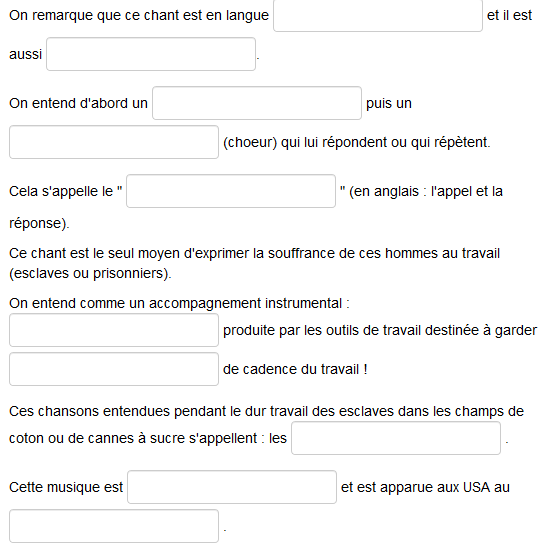 